PICTURESFrom	Sylke BeckerPhone	+49 69 756081-33Telefax	+49 69 756081-60E-Mail	s.becker@vdw.deLife cycle analysis for the Green Deal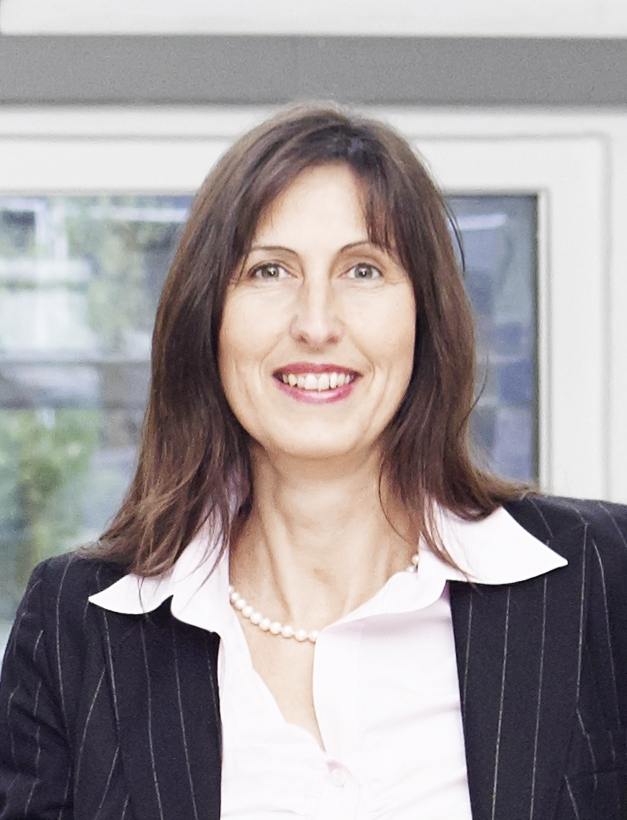 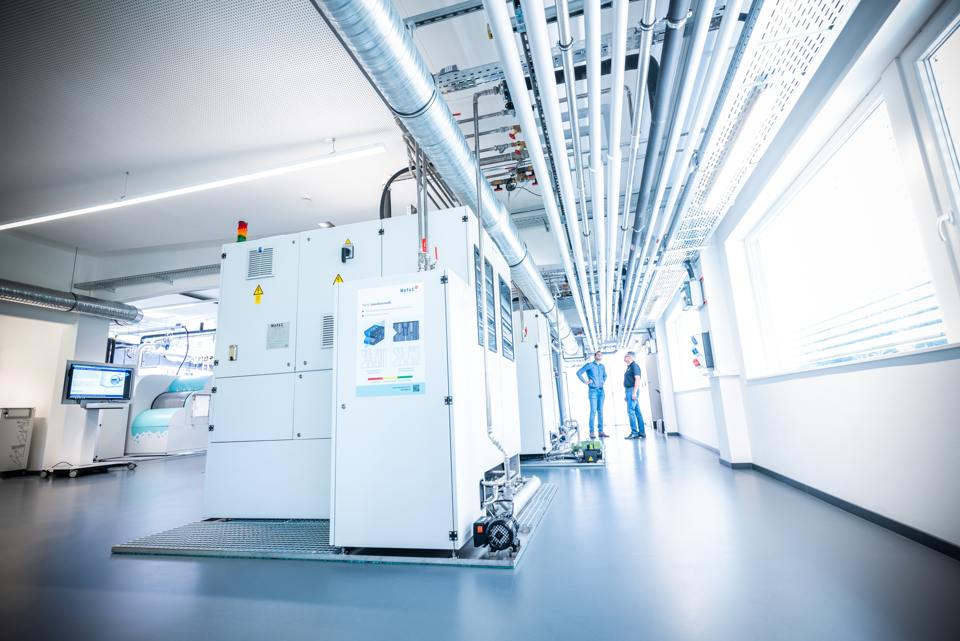 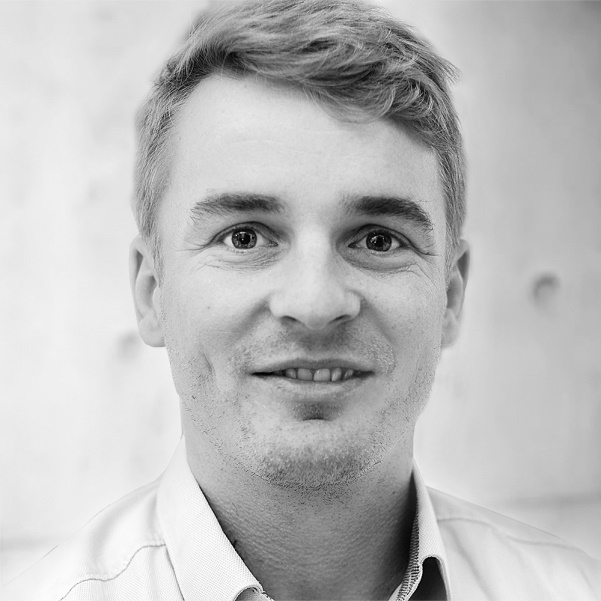 